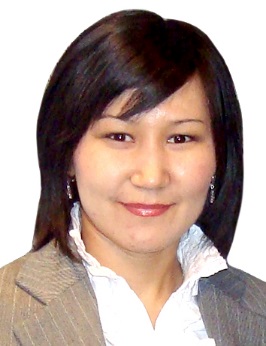 SALTANAT TLEUBERDIYEVA Current position:And about. Associate Professor of the Department "Management"Contacts:E-mail: tleuberdieva@yandex.ru Phone: 8-701-444-22-52Scientific degree: PhD - decision of the KKSON MES from 08.28.2018SALTANAT TLEUBERDIYEVA Current position:And about. Associate Professor of the Department "Management"Contacts:E-mail: tleuberdieva@yandex.ru Phone: 8-701-444-22-52Scientific School: M.Kh. Dulati Taraz State University, Doctor of Economics, Professor K. ErtayevaSALTANAT TLEUBERDIYEVA Current position:And about. Associate Professor of the Department "Management"Contacts:E-mail: tleuberdieva@yandex.ru Phone: 8-701-444-22-52Research interests: management, incomes, social and economic development, industrial and innovative development, entrepreneurship and business.SALTANAT TLEUBERDIYEVA Current position:And about. Associate Professor of the Department "Management"Contacts:E-mail: tleuberdieva@yandex.ru Phone: 8-701-444-22-52Courses: Regional Economics and Management, Regional Industrial Policy, Antimonopoly Policy, Strategic Planning and Forecasting.SALTANAT TLEUBERDIYEVA Current position:And about. Associate Professor of the Department "Management"Contacts:E-mail: tleuberdieva@yandex.ru Phone: 8-701-444-22-52Publications:1. The role of the Republic of Kazakhstan in the EAEU as one of the main factors for increasing sectoral integration. “Economic and legal aspects of cooperation of the States members of the Eurasian Economic Union” materials of the IV International Scientific and Practical Conference, Moscow, Russian Federation, March 27, 2015 - p. 366-369.2. The main directions of development of the program of forced industrial-innovative development of the Republic of Kazakhstan. Scientific journal “Przedsiebiorstwo przysztosci”, ISSN: 2080-84661, Warsaw, Poland, 2016 - p. 50-64.3. Innovation as a factor in increasing the investment attractiveness of the country. "Scientific aspirations"  Journal. Number 22, 2017, Minsk, Republic of Belarus. p. 39-40.4. The potential of small and medium enterprises in the Republic of Kazakhstan as a driving force for the formation and development of the market collection of materials of the II International Scientific and Practical Internet Conference "Economics and Law: formation, development, transformation," April 28, 2017, Makeyevka, Russian Federation. p.178-182. 5. System modernization of the industry of the Republic of Kazakhstan. Scientific journal Bulletin of the University "Turan", Almaty, 2018. - №2 (78), p.26-30.Projects:1.Since 2019, I have been participating in the composition of experts to conduct an examination of test assignments for admission to the master's program of higher educational institutions of the Republican State Enterprise "National Testing Center" of the Ministry of Education and Science of the Republic of Kazakhstan.2. Since 2014, I have been a member of the experts in the Republican State Presidential Enterprise "Republican Scientific and Practical Center" Textbook "of the Ministry of Education and Science of the Republic of Kazakhstan， 2014 ， 2018 ， 2019 ， 2020 City of Nur-Sultan，Republic of Kazakhstan.3.Since 2018, I am a member of the Expert Council on Tariff Policy in the Region, Airports and Air Navigation Service, Civil Aviation Committee, Ministry of Investment and Development of the Republic of Kazakhstan. Nur-Sultan City ， Republic of Kazakhstan.4. Since 2014, I have been a member of the developers of test assignments for the state certification of higher educational institutions of the Republican State Enterprise "National Testing Center" of the Ministry of Education and Science of the Republic of Kazakhstan ， 2014 ， 2019 ， 2020. Nur-Sultan ， Republic of Kazakhstan.Professional experience:Associate Professor of the Department "Management" of L.N.Gumilyov Eurasian National University (01.09.2008 – current time)Senior Teacher of the Department "Economics and Management", University "Turan Astana" (2006-2008)Senior teacher of the department "General theoretical economic disciplines" University "Turan" (2004-2006)Lecturer, Department of Economic Theory, M.Kh.Dulati Taraz State University (2001-2004)Publications:1. The role of the Republic of Kazakhstan in the EAEU as one of the main factors for increasing sectoral integration. “Economic and legal aspects of cooperation of the States members of the Eurasian Economic Union” materials of the IV International Scientific and Practical Conference, Moscow, Russian Federation, March 27, 2015 - p. 366-369.2. The main directions of development of the program of forced industrial-innovative development of the Republic of Kazakhstan. Scientific journal “Przedsiebiorstwo przysztosci”, ISSN: 2080-84661, Warsaw, Poland, 2016 - p. 50-64.3. Innovation as a factor in increasing the investment attractiveness of the country. "Scientific aspirations"  Journal. Number 22, 2017, Minsk, Republic of Belarus. p. 39-40.4. The potential of small and medium enterprises in the Republic of Kazakhstan as a driving force for the formation and development of the market collection of materials of the II International Scientific and Practical Internet Conference "Economics and Law: formation, development, transformation," April 28, 2017, Makeyevka, Russian Federation. p.178-182. 5. System modernization of the industry of the Republic of Kazakhstan. Scientific journal Bulletin of the University "Turan", Almaty, 2018. - №2 (78), p.26-30.Projects:1.Since 2019, I have been participating in the composition of experts to conduct an examination of test assignments for admission to the master's program of higher educational institutions of the Republican State Enterprise "National Testing Center" of the Ministry of Education and Science of the Republic of Kazakhstan.2. Since 2014, I have been a member of the experts in the Republican State Presidential Enterprise "Republican Scientific and Practical Center" Textbook "of the Ministry of Education and Science of the Republic of Kazakhstan， 2014 ， 2018 ， 2019 ， 2020 City of Nur-Sultan，Republic of Kazakhstan.3.Since 2018, I am a member of the Expert Council on Tariff Policy in the Region, Airports and Air Navigation Service, Civil Aviation Committee, Ministry of Investment and Development of the Republic of Kazakhstan. Nur-Sultan City ， Republic of Kazakhstan.4. Since 2014, I have been a member of the developers of test assignments for the state certification of higher educational institutions of the Republican State Enterprise "National Testing Center" of the Ministry of Education and Science of the Republic of Kazakhstan ， 2014 ， 2019 ， 2020. Nur-Sultan ， Republic of Kazakhstan.Awards:  The badge "Ybyrai Altynsarin" of the Ministry of Education and Science of the Republic of Kazakhstan for significant progress in training and educating the younger generation.Publications:1. The role of the Republic of Kazakhstan in the EAEU as one of the main factors for increasing sectoral integration. “Economic and legal aspects of cooperation of the States members of the Eurasian Economic Union” materials of the IV International Scientific and Practical Conference, Moscow, Russian Federation, March 27, 2015 - p. 366-369.2. The main directions of development of the program of forced industrial-innovative development of the Republic of Kazakhstan. Scientific journal “Przedsiebiorstwo przysztosci”, ISSN: 2080-84661, Warsaw, Poland, 2016 - p. 50-64.3. Innovation as a factor in increasing the investment attractiveness of the country. "Scientific aspirations"  Journal. Number 22, 2017, Minsk, Republic of Belarus. p. 39-40.4. The potential of small and medium enterprises in the Republic of Kazakhstan as a driving force for the formation and development of the market collection of materials of the II International Scientific and Practical Internet Conference "Economics and Law: formation, development, transformation," April 28, 2017, Makeyevka, Russian Federation. p.178-182. 5. System modernization of the industry of the Republic of Kazakhstan. Scientific journal Bulletin of the University "Turan", Almaty, 2018. - №2 (78), p.26-30.Projects:1.Since 2019, I have been participating in the composition of experts to conduct an examination of test assignments for admission to the master's program of higher educational institutions of the Republican State Enterprise "National Testing Center" of the Ministry of Education and Science of the Republic of Kazakhstan.2. Since 2014, I have been a member of the experts in the Republican State Presidential Enterprise "Republican Scientific and Practical Center" Textbook "of the Ministry of Education and Science of the Republic of Kazakhstan， 2014 ， 2018 ， 2019 ， 2020 City of Nur-Sultan，Republic of Kazakhstan.3.Since 2018, I am a member of the Expert Council on Tariff Policy in the Region, Airports and Air Navigation Service, Civil Aviation Committee, Ministry of Investment and Development of the Republic of Kazakhstan. Nur-Sultan City ， Republic of Kazakhstan.4. Since 2014, I have been a member of the developers of test assignments for the state certification of higher educational institutions of the Republican State Enterprise "National Testing Center" of the Ministry of Education and Science of the Republic of Kazakhstan ， 2014 ， 2019 ， 2020. Nur-Sultan ， Republic of Kazakhstan.